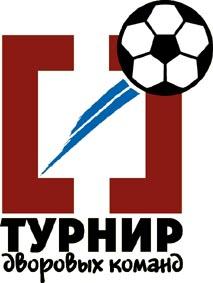 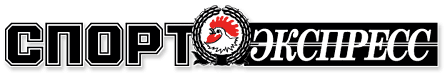 РЕГЛАМЕНТ XVII ТДК АЭРТАЛ КРЕМПРОВЕДЕНИЕ ТУРНИРАXVII ТДК проводится в соответствии с Положением о проведении Турнира Дворовых Команд Аэртал Крем.СРОКИ ПОДАЧИ ЗАЯВКИРегистрация команд на сайте «СПОРТ-ЭКСПРЕСС» начинается 13 января и заканчивается 29 февраля 2016 года включительно.Представитель команды обязан лично подтвердить Заявку в Дирекции Турнира (по адресу Москва, ул. Красина, 27, строение 2) не позднее 1 марта 2016 года.Часы работы Дирекции Турнира в период заявочной кампании: понедельник - пятница с 12.00 до 20.00. Суббота - с 12.00 до 16.00. Воскресенье - выходной.Пожалуйста, сообщайте о своем приезде в Дирекцию Турнира заранее! Контакты Дирекции указаны в разделе «О турнире».  СРОКИ ПРОВЕДЕНИЯ ТУРНИРАТурнир проводится в два этапа: предварительный и финальный.Предварительный (групповой) этап проводится в период с 1 марта по 31 мая 2016 года.Жребьевка финального этапа проводится в течение двух недель после завершения предварительного турнира. Финальный этап (плей-офф) проводится в период с 1 сентября по 31 октября 2016 года. «Финал Четырех» состоится ориентировочно 4 ноября 2016 года. Сроки проведения турнира могут незначительно изменяться. В случае изменения или уточнения сроков проведения турнира, информация будет опубликована на сайте «СПОРТ-ЭКСПРЕСС» в разделе, посвященной ТДК Аэртал Крем.ВОЗРАСТ ИГРОКОВюношеская лига – игроки 1998 года рождения и младше;взрослая лига – игроки с 1997 по 1979 годы рождения. За команды взрослой лиги имеют выступать игроки 1998 года рождения и младше, а так же 1978 года рождения и старше.   ветеранская лига – 1978 года рождения и старшеженская лига – без ограничения в возрасте;УЧАСТНИКИ ТУРНИРАК участию в Турнире допускается любая команда, игроки которой не имеют и никогда не имели профессиональные футбольные контракты (см. Положение, пункт 5)ПРОВЕДЕНИЕ ТУРНИРА ВО ВСЕХ ЛИГАХСхема Турнира в сезоне 2016 г.:все зарегистрировавшиеся на Турнир распределяются по с учетом географического признака;по итогам отборочного этапа команды, занявшие в каждой группе ведущие места (либо только первые, в зависимости от числа участников), выходят в плей-офф;затем команды по олимпийской системе разыгрывают путевки в «Финал четырех», куда попадают четыре лучших коллектива по итогам плей-офф предварительного этапа;если количество заявившихся команд в одной из лиг не позволяет провести полноценный плей-офф, то участники «Финала четырех» определяются по итогам групповых этапов.ориентировочный старт XVII ТДК Аэртал Крем – 2 марта 2016 года.